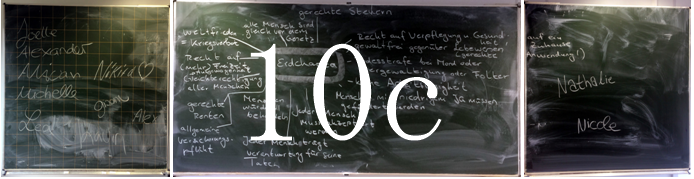 Alle Menschen sollen gleich, gerecht und würdevoll behandelt werden.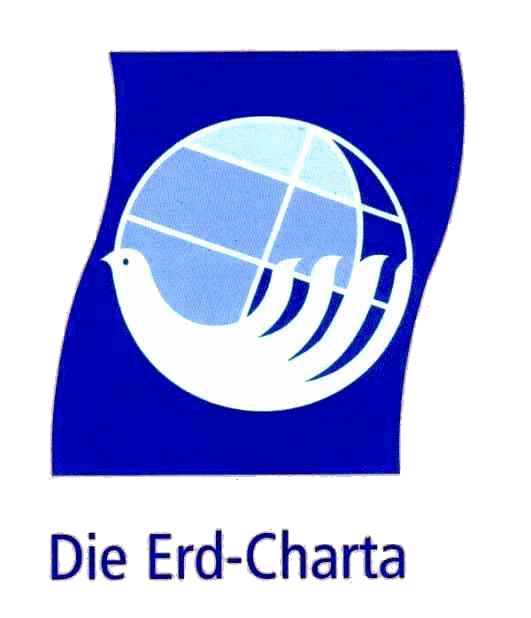 Alle Menschen sollen in Frieden leben dürfen. Alle Menschen sollen genügend Freizeit haben.Alle Menschen sollen genug zu essen haben.Alle Menschen sollen gesund leben können.Alle Menschen sollen arbeiten dürfen.Alle Menschen sollen ausreichend unterstützt werden, wenn sie nicht arbeiten können.Alle Menschen sollen verantwortungsvoll leben.Alle Menschen sollen sich bilden dürfen.Alle Menschen sollen mit allen Lebewesen respektvoll und vernünftig zusammenleben.Alle Menschen sollen zum Gemeinwohl beitragen, indem sie gerechte Steuern zahlen.Alle Menschen, die sich nicht an die Regeln der Erdcharta halten, sollen ihre gerechte Strafe bekommen.